Year 4 staff email Your year group teachers will be available to reply to emails between 9am and 3pm Monday – Friday.  During this time, they will be working on other school priorities as well, so you may not get a reply straight away.  rebecca.jordan@rydersgreen.sandwell.sch.uk – 4T class teacher- Miss Jordan 		 manjit.riat@rydersgreen.sandwell.sch.uk – 4R class teacher- Mrs Riatpam.kaur@rydersgreen.sandwell.sch.uk – -4T class support- Miss Kaur        			  debbie.ellis@rydersgreen.sandwell.sch.uk -4R class support- Miss Ellispat.stott@rydersgreen.sandwell.sch.uk – Mrs Stott                				    ict@rydersgreen.sandwell.sch.uk– IT support e.g. bug club log in issues etc.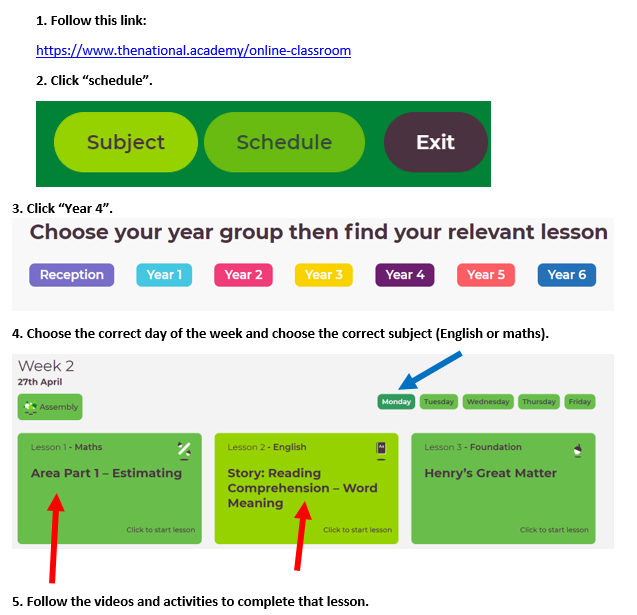 TimeMondayTuesdayWednesdayThursdayFridayFridayBefore 9amMorning routine- Have breakfast, have a wash, and brush your teeth.Morning routine- Have breakfast, have a wash, and brush your teeth.Morning routine- Have breakfast, have a wash, and brush your teeth.Morning routine- Have breakfast, have a wash, and brush your teeth.Morning routine- Have breakfast, have a wash, and brush your teeth.Morning routine- Have breakfast, have a wash, and brush your teeth.9-9:30 amJoe Wicks workouthttps://www.youtube.com/thebodycoachtv Joe Wicks workouthttps://www.youtube.com/thebodycoachtv Start singinghttps://www.bbc.co.uk/bitesize/articles/z7xsf4jWatch the video and do the 3 practical activities.Joe Wicks workouthttps://www.youtube.com/thebodycoachtv Virtual tour- Pick a location from the list and go on a virtual tour https://www.familydaystriedandtested.com/free-virtual-tours-of-world-museums-educational-sites-galleries-for-children/Virtual tour- Pick a location from the list and go on a virtual tour https://www.familydaystriedandtested.com/free-virtual-tours-of-world-museums-educational-sites-galleries-for-children/9:30-10:30 amMaths – https://www.thenational.academy/online-classroom/year-4/maths#subjectsPlease follow the daily Maths lessons on this link.Scroll down to find a “How to guide” on using this website. Maths – https://www.thenational.academy/online-classroom/year-4/maths#subjectsPlease follow the daily Maths lessons on this link.Scroll down to find a “How to guide” on using this website. Maths – https://www.thenational.academy/online-classroom/year-4/maths#subjectsPlease follow the daily Maths lessons on this link.Scroll down to find a “How to guide” on using this website. Maths – https://www.thenational.academy/online-classroom/year-4/maths#subjectsPlease follow the daily Maths lessons on this link.Scroll down to find a “How to guide” on using this website. Maths – https://www.thenational.academy/online-classroom/year-4/maths#subjectsPlease follow the daily Maths lessons on this link.Scroll down to find a “How to guide” on using this website. Maths – https://www.thenational.academy/online-classroom/year-4/maths#subjectsPlease follow the daily Maths lessons on this link.Scroll down to find a “How to guide” on using this website. 10:30-10:45 am                                          Break – get some fresh air, have a break, have a snack.                                           Break – get some fresh air, have a break, have a snack.                                           Break – get some fresh air, have a break, have a snack.                                           Break – get some fresh air, have a break, have a snack.                                           Break – get some fresh air, have a break, have a snack.                                           Break – get some fresh air, have a break, have a snack. 10:45-11:15 amReading-  Jazz Harper Space Explorer part 9.https://www.youtube.com/watch?v=njx8PaslIoA&feature=youtu.beAnswer the questions focusing on different paragraphs.Reading-  Jazz Harper Space Explorer part 10.https://www.youtube.com/watch?v=NIWVBpYaDYY&feature=youtu.beDevelop your skills of asking questions to support your understanding. History Hackers-Part 1https://www.youtube.com/watch?v=aVk_zmiufw0&feature=youtu.beAnswer questions focusing on prediction and word meaning. History Hackers-Part 2https://www.youtube.com/watch?v=kWuvRcwmsAo&feature=youtu.beAnswer questions focusing on retrieval. . History Hackers-Part 2https://www.youtube.com/watch?v=kWuvRcwmsAo&feature=youtu.beAnswer questions focusing on retrieval. . Reading-Bug clubChoose a book on your bug club and answer questions about your book. 11:15-12:15 amWriting: https://www.thenational.academy/online-classroomPlease follow the daily English lessons on this link.Scroll down to find a “How to guide” on using this website. Writing: https://www.thenational.academy/online-classroomPlease follow the daily English lessons on this link.Scroll down to find a “How to guide” on using this website. Writing: https://www.thenational.academy/online-classroomPlease follow the daily English lessons on this link.Scroll down to find a “How to guide” on using this website. Writing: https://www.thenational.academy/online-classroomPlease follow the daily English lessons on this link.Scroll down to find a “How to guide” on using this website. Writing: https://www.thenational.academy/online-classroomPlease follow the daily English lessons on this link.Scroll down to find a “How to guide” on using this website. Writing: https://www.thenational.academy/online-classroomPlease follow the daily English lessons on this link.Scroll down to find a “How to guide” on using this website. 12.15amLunch- Eat your Lunch, have a drink, and get some fresh air.Lunch- Eat your Lunch, have a drink, and get some fresh air.Lunch- Eat your Lunch, have a drink, and get some fresh air.Lunch- Eat your Lunch, have a drink, and get some fresh air.Lunch- Eat your Lunch, have a drink, and get some fresh air.Lunch- Eat your Lunch, have a drink, and get some fresh air.1:00-3:00pm15 minutes- Alternate daily between free reading and TT Rockstars.Free reading= Your own book, your home reader, bug club etc.15 minutes- Alternate daily between free reading and TT Rockstars.Free reading= Your own book, your home reader, bug club etc.15 minutes- Alternate daily between free reading and TT Rockstars.Free reading= Your own book, your home reader, bug club etc.15 minutes- Alternate daily between free reading and TT Rockstars.Free reading= Your own book, your home reader, bug club etc.15 minutes- Alternate daily between free reading and TT Rockstars.Free reading= Your own book, your home reader, bug club etc.15 minutes- Alternate daily between free reading and TT Rockstars.Free reading= Your own book, your home reader, bug club etc.1:00-3:00pmSpellings-Spend 15 minutes practicing your spellings on spelling shed. (Check  your emails for your login details). Spellings-Spend 15 minutes practicing your spellings on spelling shed. (Check  your emails for your login details). Spellings-Spend 15 minutes practicing your spellings on spelling shed. (Check  your emails for your login details). Spellings-Spend 15 minutes practicing your spellings on spelling shed. (Check  your emails for your login details). If possible, ask someone to test you on this week’s spellings. If not, you can do: look, cover, write, check. If possible, ask someone to test you on this week’s spellings. If not, you can do: look, cover, write, check. 1:00-3:00pmSciencehttp://www.primaryhomeworkhelp.co.uk/habitats.htmlHabitats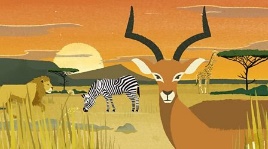 Explore the African savannah and find out how the animals and plants are connected in different food chains.Arthttps://www.bbc.co.uk/bitesize/topics/zbnsgk7/resources/1ColourWatch the class clip how to paint an image in Picasso’s Cubist style on an egg box.  Draw an image using this method.ICThttps://www.bbc.co.uk/bitesize/topics/zs7s4wx/articles/zqrq7tyWhat is an algorithm?Watch the class clips and then write a paragraph explaining what an algorithm is using examples from the clips.Topichttp://www.primaryhomeworkhelp.co.uk/victorians/children/index.htmCompare your day to the day of a child in the Victorian times.Use a table to write bullet points for each.REhttps://www.bbc.co.uk/bitesize/clips/zympvcwWrite a fact file on who Muhammed was.FrenchSongshttps://www.bbc.co.uk/bitesize/topics/zfgqxnb/resources/1Learn a song in French and sing it to someone in your houseREhttps://www.bbc.co.uk/bitesize/clips/zympvcwWrite a fact file on who Muhammed was.FrenchSongshttps://www.bbc.co.uk/bitesize/topics/zfgqxnb/resources/1Learn a song in French and sing it to someone in your house3:00-3:15pmNewsround: https://www.bbc.co.uk/newsround/news/watch_newsround Send an email to your class teacher with your opinion of the news of the day.Newsround: https://www.bbc.co.uk/newsround/news/watch_newsround Send an email to your class teacher with your opinion of the news of the day.Newsround: https://www.bbc.co.uk/newsround/news/watch_newsround Send an email to your class teacher with your opinion of the news of the day.Newsround: https://www.bbc.co.uk/newsround/news/watch_newsround Send an email to your class teacher with your opinion of the news of the day.Newsround: https://www.bbc.co.uk/newsround/news/watch_newsround Send an email to your class teacher with your opinion of the news of the day.Newsround: https://www.bbc.co.uk/newsround/news/watch_newsround Send an email to your class teacher with your opinion of the news of the day.3.15pmEnd of school day – don’t forget that you should still read your home reader to your parents/ carers. Relax, play a game, get some fresh air, read, eat your dinner…End of school day – don’t forget that you should still read your home reader to your parents/ carers. Relax, play a game, get some fresh air, read, eat your dinner…End of school day – don’t forget that you should still read your home reader to your parents/ carers. Relax, play a game, get some fresh air, read, eat your dinner…End of school day – don’t forget that you should still read your home reader to your parents/ carers. Relax, play a game, get some fresh air, read, eat your dinner…End of school day – don’t forget that you should still read your home reader to your parents/ carers. Relax, play a game, get some fresh air, read, eat your dinner…End of school day – don’t forget that you should still read your home reader to your parents/ carers. Relax, play a game, get some fresh air, read, eat your dinner…NightHave a wash, brush your teeth and read a story. Now it’s time for sleep. Have a wash, brush your teeth and read a story. Now it’s time for sleep. Have a wash, brush your teeth and read a story. Now it’s time for sleep. Have a wash, brush your teeth and read a story. Now it’s time for sleep. Have a wash, brush your teeth and read a story. Now it’s time for sleep. Have a wash, brush your teeth and read a story. Now it’s time for sleep. 